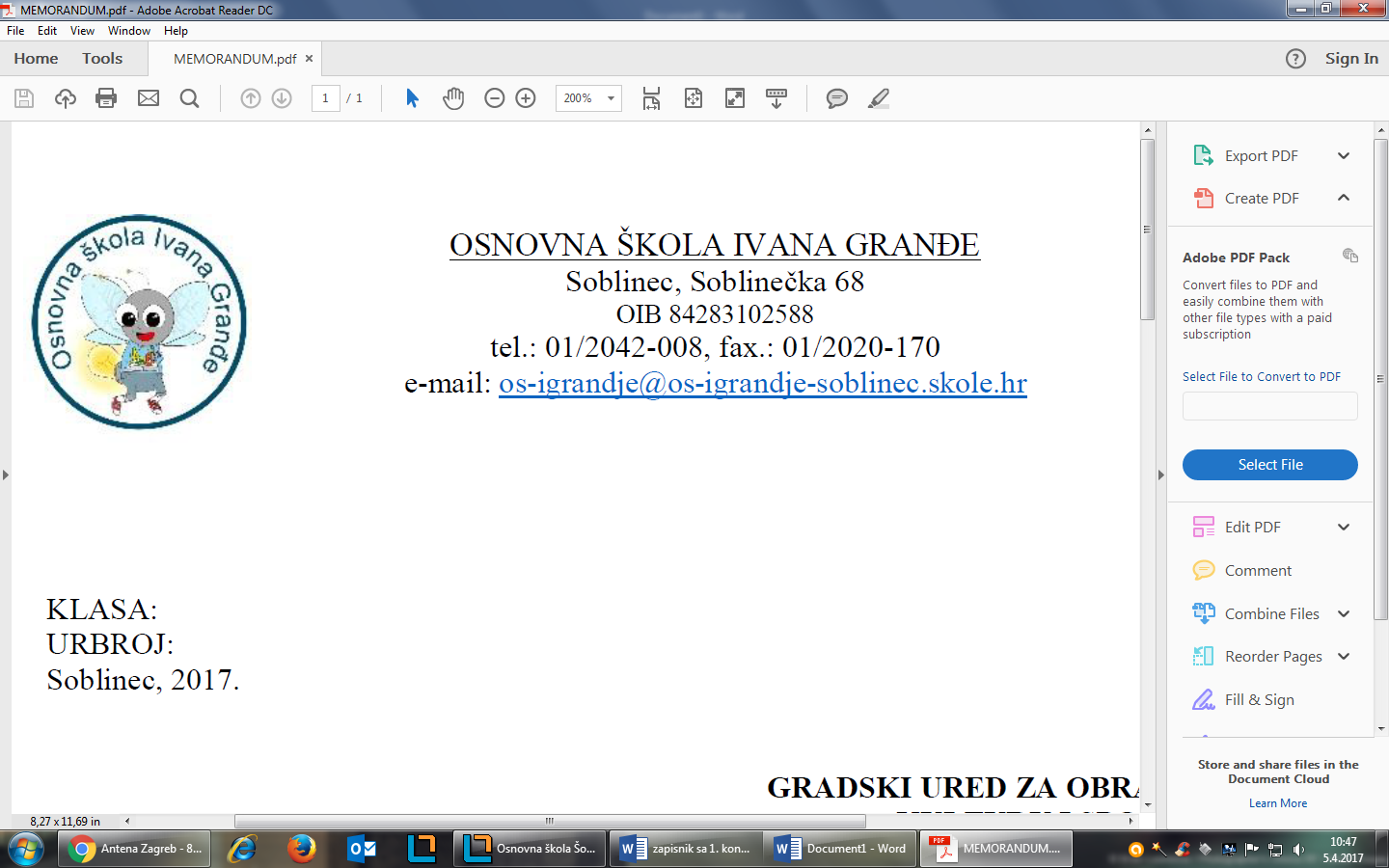 KLASA: 112-01/22-01/53URBROJ: 251-228-22-7Soblinec, 23. studenoga 2022. Na temelju članka 8. Pravilnika o načinu i postupku zapošljavanja u Osnovnoj školi Ivana Granđe, Povjerenstvo za vrednovanje kandidata prijavljenih na javni poziv od 7. do 23. studenoga 2022. godine za radno mjesto: pomoćnik u nastavi (u daljnjem tekstu: Povjerenstvo), donosiOdluku o načinu vrednovanja kandidatajavnog poziva za radno mjesto: pomoćnik u nastaviČlanak 1. Način, odnosno postupak vrednovanja kandidata javnog poziva za radno mjesto: pomoćnik u nastavi, provest će se putem razgovora (intervjua).Članak 2. Vrednovanje kandidata održat će 25. studenoga 2022. godine, s početkom u 10,30 sati u Osnovnoj školi Ivana Granđe, Soblinec, Soblinečka 68.Članak 3. Vrednovanju mogu pristuputi samo kandidati s Liste kandidata koja je u prilogu ove Odluke i čini njen sastavni dio.Ukoliko kandidat ne pristupi vrednovanju, smatra se da je odustao od prijave na javni poziv. Članak 4. Ova Odluka stupa na snagu danom donošenja i objavit će se na mrežnoj stranici Škole.Predsjednik PovjerenstvaRavnateljicaAntea Rukavina Ivanjko, dipl. uč. 